FINANCE AND CITY GOVERNANCE COMMITTEE MINUTES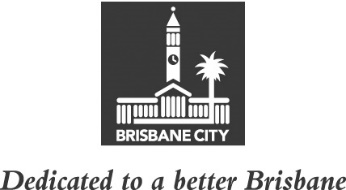 MEETING HELD ON TUESDAY 29 NOVEMBER 2022AT 8.30AMCOMMITTEE MEETING ROOMS 1 AND 3, LEVEL 2, CITY HALLMEMBERS PRESENT:Councillor Fiona Cunningham (Civic Cabinet Chair), and Councillors Lisa Atwood, Angela Owen, Jonathan Sriranganathan and Charles Strunk.OTHERS PRESENT:Mark Pierce, A/Divisional Manager, City Administration and Governance; Peter Jeffrey, Manager and Howard Lovitt, A/Manager, City Resilience, City Administration and Governance; Nayda Hernandez, Ward Officer, Forest Lake Ward Office; Dean Moss, Policy Liaison Officer, Civic Cabinet Chair’s Office, Finance and City Governance Committee; and Jeanette Clarkson, A/Council and Committee Officer, Council and Committee Liaison Office, Governance, Council and Committee Services, City Administration and Governance.APOLOGY:An apology was submitted on behalf of the Deputy Chair, Councillor Steven Huang and he was granted a leave of absence from the meeting on the motion of the Civic Cabinet Chair.MINUTES:The Minutes of the meeting held on 22 November 2022, copies of which had been forwarded to each Councillor, were presented by the Civic Cabinet Chair and taken as read and confirmed by the Committee.89	ACCOUNTS FOR PAYMENT The Divisional Manager, Organisational Services, submitted a summary and schedules setting out full details of accounts amounting to $70,709,730.40 for the period ending 18 November 2022. The accounts were examined and noted by the Committee. 90	OTHER BUSINESSThe following matters were also considered by the Committee, and the decisions reached were fully set out in the Committee’s report to Council:Committee presentation – Local Disaster Coordination Centre Exercise ParatusCommittee report – Bank and Investment Report – October 2022.91	OTHER BUSINESS MOTIONThe Civic Cabinet Chair moved a motion to thank the Manager, City Resilience for his service to Council and to wish him well for his retirement. The Civic Cabinet Chair put the vote to the Committee and it was declared carried unanimously.92	GENERAL BUSINESSThe Civic Cabinet Chair answered questions of the Committee and took a number for future response.CONFIRMED THIS	DAY OF				2022.............................................CIVIC CABINET CHAIR